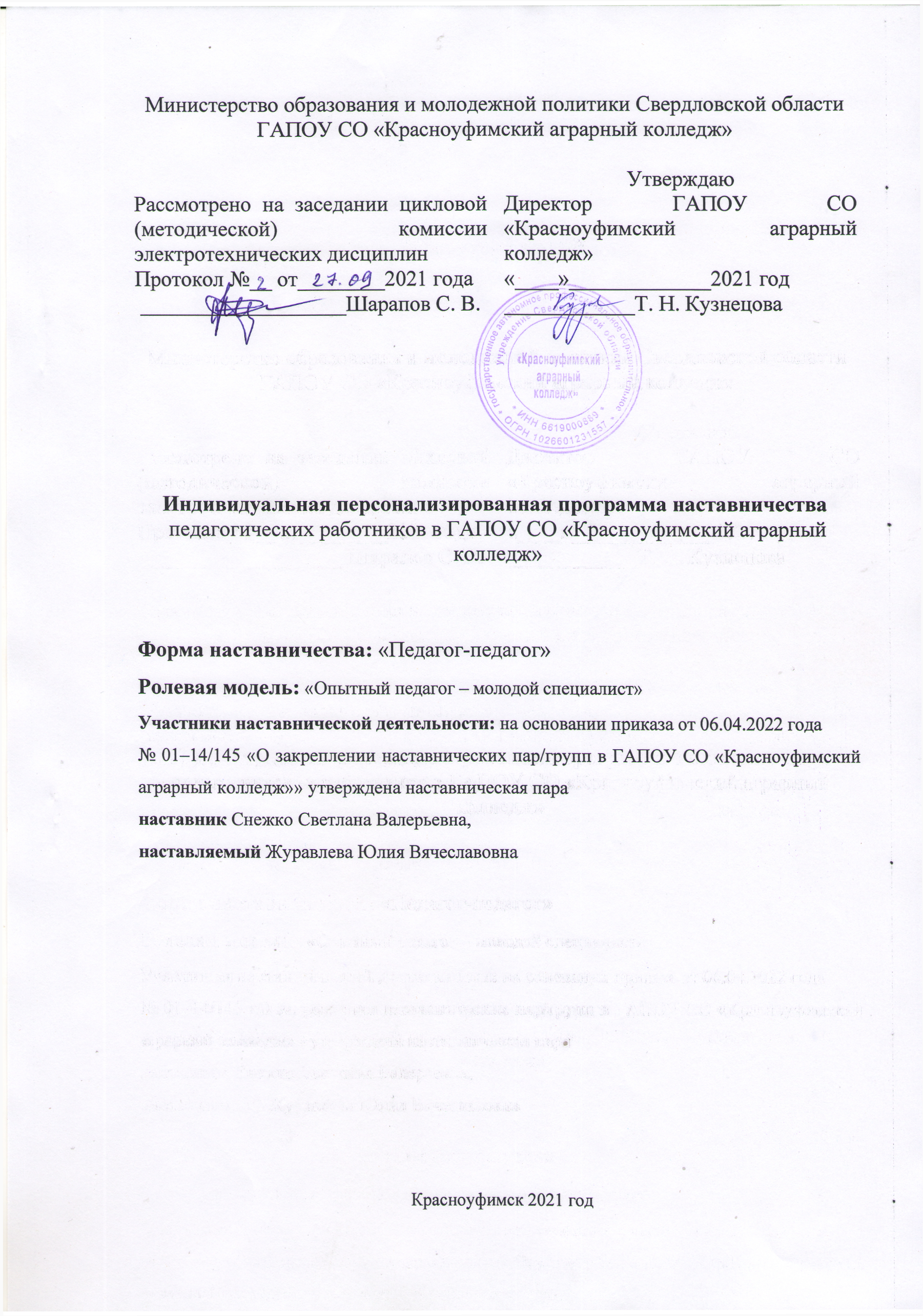 Пояснительная запискаОбщие сведения о наставляемом: Журавлёва Ю. В. поступила на работу на должность «преподаватель электротехнических дисциплин» 15.09.2021 года без опыта работы в данной должности, без педагогического образования.Возраст: 21 года.Образование: среднее специальное, ГАПОУ СО «Красноуфимский аграрный колледж», специальность «Автоматизация технологических процессов и производств», 2020 год.Общие сведения о наставнике: Снежко С. В., преподаватель экономических дисциплинСтаж работы 25 летОбразование: высшее, МСХА им. К. А. Тимирязева, специальность «преподаватель учётно-экономических дисциплин», 2000 год.Описание проблемы: Затруднения молодого специалиста в педагогической практике: использование в работе современных педагогическихтехнологий, умение проектировать образовательную и воспитательную деятельность, работать с коллективом студентов на основе их психологических, возрастных особенностей обучающихся, организовывать индивидуальную внеурочную работу с обучающимися.Цель: разносторонняя поддержка для успешного закрепления на месте работы молодого специалиста, повышение его профессионального потенциала и уровня, поддержка нового сотрудника при смене его места работы, а также создание комфортной профессиональной среды внутри образовательной организации, позволяющей реализовывать актуальные педагогические задачи на высоком уровне.Задачи:Способствовать формированию потребности заниматься анализом результатов своей профессиональной деятельности.Развивать интерес к методике построения и организации результативного учебного процесса.Ориентировать начинающего педагога на творческое использование передового педагогического опыта в своей деятельности.Прививать молодому специалисту интерес к педагогической деятельности в целях его закрепления в образовательной организации.Ускорить процесс профессионального становления педагога.Оказать помощь в создании условий для достижения положительных образовательных результатов обучающихся по изучаемым дисциплинам.Содержание деятельности: Диагностика затруднений молодого педагога и выбор форм организации обучения и воспитания, и оказание необходимой помощи на основе анализа выявленных потребностей. Посещение уроков молодого педагога и определение способов повышения их эффективности. Ознакомление молодого педагога с основными направлениями и формами активизации познавательной, научно-исследовательской деятельности обучающихся во внеурочное время (олимпиады, смотры, предметные недели, и др.).Демонстрация молодому педагогу опыта успешной педагогической деятельности. Организация мониторинга и рефлексии эффективности совместной деятельности.Сроки реализации программы: 01.10.2021-31.06.2023Планируемые результаты:1.Высокий уровень включенности молодых специалистов и новых педагогов в педагогическую работу и культурную жизнь образовательной организации.2.Усиление уверенности в собственных силах и развитие личного творческого и педагогического потенциала.3.Улучшение психологического климата в образовательной организации.4.Повышение уровня удовлетворенности собственной работой и улучшение психоэмоционального состояния специалистов.5.Рост числа специалистов, желающих продолжить свою работу в данном коллективе образовательного учреждения.6.Качественный рост успеваемости и улучшение поведения обучающихся, увеличение числа участников во внеурочных мероприятиях.7.Сокращение числа конфликтов с педагогическим и родительским сообществами.8.Рост числа собственных профессиональных работ (статей, исследований, методических практик молодого специалиста и т. д.)9. Аттестация педагога на квалификационную категорию.План мероприятийИНДИВИДУАЛЬНЫЙ ПЛАН РАЗВИТИЯ ПОД РУКОВОДСТВОМ НАСТАВНИКАФорма наставничества: «Педагог-педагог». Ролевая модель: «опытный педагог-молодой специалист».Ф.И.О. и должность наставляемого сотрудника Журавлева Юлия Вячеславовна, преподаватель электротехнических дисциплинФ.И.О. и должность наставника Снежко Светлана Валерьевна, преподаватель экономических дисциплинСрок осуществления плана: с «01» октября  2022 г. по «31» июня 2023 г.№Проект, заданиеСрокПланируемыйрезультатФактический результатОценканаставникаРаздел 1. Анализ профессиональных трудностей и способы их преодоленияРаздел 1. Анализ профессиональных трудностей и способы их преодоленияРаздел 1. Анализ профессиональных трудностей и способы их преодоленияРаздел 1. Анализ профессиональных трудностей и способы их преодоленияРаздел 1. Анализ профессиональных трудностей и способы их преодоленияРаздел 1. Анализ профессиональных трудностей и способы их преодоления1.1Провести самодиагностику на предмет определения приоритетных направлений профессионального развитияОпределен перечень дефицитных компетенций, требующих развития; сформулирован перечень тем консультаций с наставником1.2Провести диагностическую/развивающую беседу с наставником, для уточнения зон профессионального развитияОпределен перечень дефицитных компетенций, требующих развития; сформулирован перечень тем консультаций с наставником1.3Разработать меры по преодолению профессиональных трудностей с учетом тем мероприятий раздела 2.Разработаны меры преодоления профессиональных трудностей Раздел 2. Вхождение в должностьРаздел 2. Вхождение в должностьРаздел 2. Вхождение в должностьРаздел 2. Вхождение в должностьРаздел 2. Вхождение в должностьРаздел 2. Вхождение в должность2.1Познакомиться с ПОО, ее особенностями, направлениями работы, Программой развития и др.Осуществлено знакомство с особенностями и направлениями работы ПОО в области …, изучена Программа развития ОО2.2.Изучить помещения ПОО (основные помещения, правила пользования и пр.): учебные кабинеты, актовый и физкультурный зал, библиотека, столовая и пр.Хорошая ориентация в здании ПОО, знание аварийных выходов, …2.3.Познакомиться с коллективом и наладить взаимодействие с ним: администрацией ПОО, педагогами; педагогом-психологом, сотрудниками колледжа и др.Совместно с наставником нанесены визиты-знакомства, во время визитов обсуждены направления взаимодействия и сотрудничества2.4.Изучить сайт ПОО, страничку ПОО в социальных сетях, правила размещения информации в Интернете о деятельности ПООХорошая ориентация по сайту, на стра-ницах ПОО в соцсетях «..» и «…», изучены правила размещения информации в Интернете2.5.Изучить Кодекс этики и служебного поведения сотрудника ПОО (взаимодействие с родителями, коллегами, студентами и пр.)Применяются правила Кодекса этики и служебного поведения2.6.Сформировать понимание о правилах безопасности при выполнении своих должностных обязанностейСоблюдаются правила безопасности при выполнении должностных обязанностей2.7.Изучить методику построения и организации результативного учебного процессаОрганизован результативный учебный процесс по дисциплине «Основы финансовой грамотности»2.8.Научиться анализировать результаты своей профессиональной деятельностиИзучены и внедрены методы анализа планов деятельности педагога, применяемых методов обучения…Раздел 3. Направления профессионального развития педагогического работникаРаздел 3. Направления профессионального развития педагогического работникаРаздел 3. Направления профессионального развития педагогического работникаРаздел 3. Направления профессионального развития педагогического работникаРаздел 3. Направления профессионального развития педагогического работникаРаздел 3. Направления профессионального развития педагогического работника3.1.Изучить психологические и возрастные особенности студентов (указать возрастную группу)Изучены психологические и возрастные особенности студентов группы- , которые учитываются при подготовке к занятиям3.2.Освоить эффективные подходы к планированию деятельности педагога Освоены такие эффективные подходы к планированию деятельности педагога, как SMART-целеполагание, …3.3.Познакомиться с успешным опытом организации внеклассной деятельности в повышении финансовой грамотности обучающихсяИзучен успешный опыт организации таких мероприятий, как фестиваль проектов, тематические экскурсии, КВН …3.4.Изучить успешный опыт организации работы с родителями (в т. ч. - подготовка и проведение родительских собраний; вовлечение их во внеурочную деятельность)Совместно с наставником подготовлены и проведены (кол-во) род. собраний, мероприятия с родителями (перечислить)Посещение «Школы молодого педагога»Посещение «Школы молодого педагога»Посещение «Школы молодого педагога»Посещение «Школы молодого педагога»Посещение «Школы молодого педагога»Посещение «Школы молодого педагога»3.5.Изучить документы и нормативно-правовые акты, регулирующие деятельность педагога (в т. ч. – критерии эффективного контракта, Положения, должностная инструкция и пр.) Изучено содержание эффективного контракта педагога, Положение…, …3.6.Освоить успешный опыт учебно-методической работы педагога (составление технологической карты урока; методрекомендаций по … и пр.)Составлены технологические карты уроков и конспекты тем по дисциплине «Основы финансовой грамотности»3.7.Изучить опыт участия педагогов в проектной деятельности ПООИзучены проекты ОО по профилю деятельности педагога и выявлена роль педагога3.8.Изучить перечень и порядок предоставления платных образовательных услуг в ПООДокументы изучены3.9.Перенять опыт оформления документации журналов, зачётных книжек (перечень, шаблоны и правила), сопровождающей деятельность педагога По формату подготовлены …3.10Изучить успешный опыт организации профессионального развития педагога (в т. ч. - использование возможностей ресурсных центров, площадок, формы и направления профразвития)На основе изучения успешного опыта организации профразвития в ОО выбраны формы собственного профразвития на следующий год (стажировка в …)3.11Сформировать понимание эффективного поведения педагога при возникновении конфликтных ситуаций (между педагогом и родителем, педагогом и коллегами и пр.), познакомиться со способами их профилактики и урегулированияУсвоен алгоритм эффективного пове-дения педагога при возникновении конфликтных ситуаций в группе студентов и способов их профилактики3.12Познакомиться с успешными практиками разработки и внедрения образовательных инноваций в практику пед. деятельности Изучена практика разработки и внедрения игр по повышению финансовой грамотности3.13Подготовить публикацию…/конкурсную документацию…Подготовлена к публикации статья «…»3.14Принять участие в профессиональных конкурсахПодготовить материалы ….3.15Подготовить студентов к конкурсам, олимпиадам, конференциям и т.д.Подготовлены студенты к участию /предоставление наградных материалов3.16Провести открытый урок Подготовлен конструкт урока по теме «..», определены сроки проведения урока3.17 Пройти курсы повышения квалификации/профессиональную переподготовкуПо графику3.18 Посетить открытые уроки коллег По графику/предоставить анализ урока3.19Начать подготовку документации по аттестации. Провести самоанализ педагогической деятельности за 2021–2023  г.г.Подготовлены документы. Заполнен лист самооценки. Оформлено заявление.Подпись наставника___________________________                           «____» _________ 20__г.Подпись наставляемого сотрудника_______________________«____» _________ 20__ г.